L.O To consider and discuss individual liberty and mutual respect and tolerance of those with different faiths and beliefsA Tudor person has arrived in present-day Sheffield.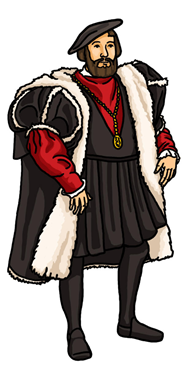 What would you tell them about our freedom to worship in Sheffield today? Why is religious tolerance important? How can we show respect for the beliefs of others?